The Home Base Biblical Fellowship – THBBF.org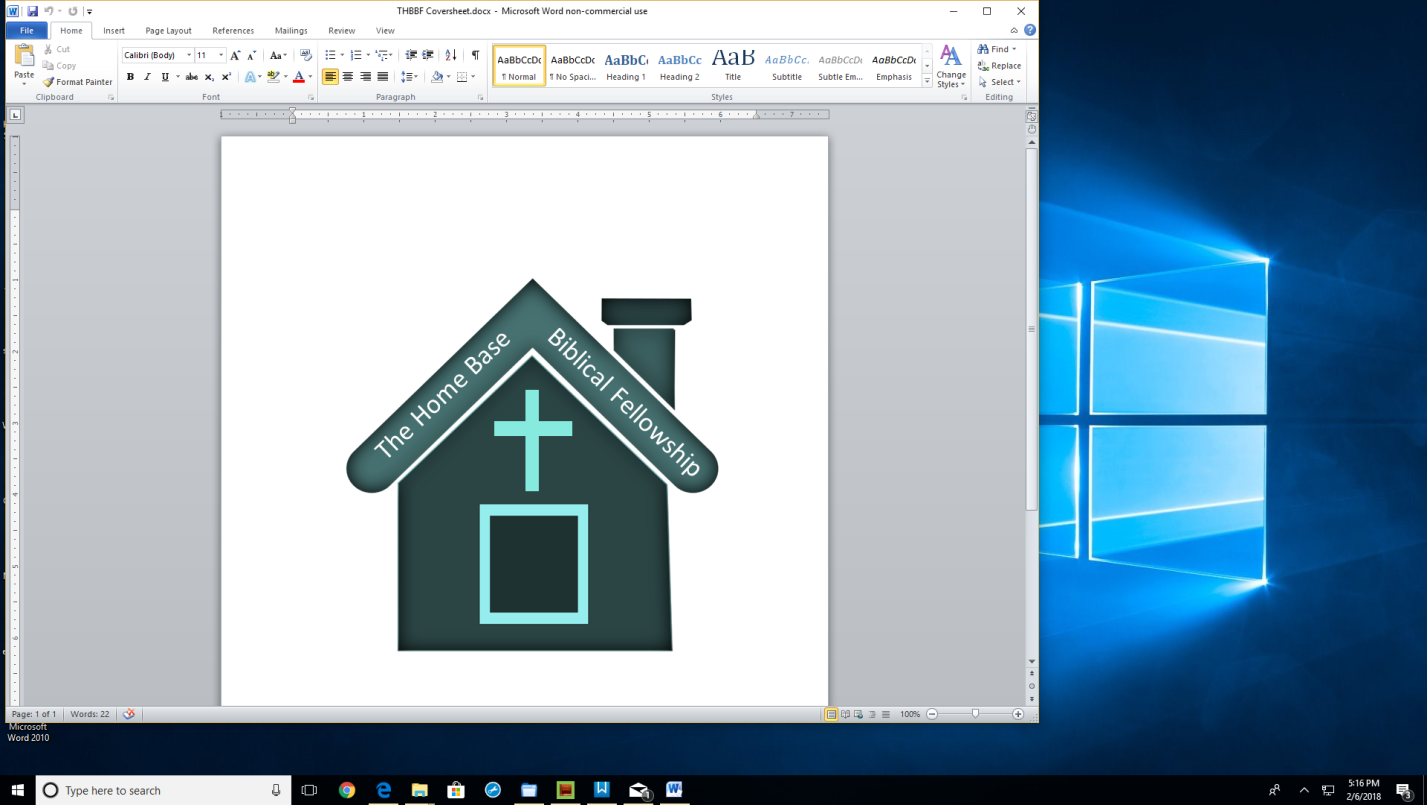 Session 3: I Corinthians 15:1-19 & The Case For Easter by Lee StrobelSeriesWeek 1 :  IntroductionWeek 2:  Medical Evidence: Was Jesus’ s Death a ShamWeek 3:  The Evidence of the Missing Body: Was Jesus’s Body Really Absent from the TombWeek 4:  The Evidence of Appearances/Resurrection: Was Jesus seen Alive After His DeathRecapWhy should we be apologetic? 1 Peter 3:15What is a creed, Christian Creed, Resurrection Gospel, Apostle’s Creed, Jewish Creed, etc.?Messianic Prophesies, over 365 in Old Testament that were fulfilled by Christ on first coming.  100 fulfilled in Passion Week alone. Probability of filling 8 = 1/1017th  or bowl filled with silver dollars with one marked two feet high the size of the State of Texas; fulfilling prophesies 16 = 1/10 48th .  , Bowl size of earth’s orbit.Why is 1 Corinthians 15 foundational to the Christian religion?Session 3Why is the resurrection at the core of the Christian belief (I Corinthians 15:14-19)?Sceptics claim that what happened to Jesus’ body is still a mystery.Was Jesus’s body really placed in the tomb?Is Joseph of Arimathea historical?Was the body really gone or was the resurrection simply a Spiritual event?How secure was the tomb?Critics use the discrepancies between the 4 Gospels as proof that the events are not true.  What are these discrepancies?Matthew – What Jesus SaidStoneOccupants of the tombWho found the tombWhat happened after the tomb was found emptyMark – What Jesus DidStoneOccupants of the tombWho found the tombWhat happened after the tomb was found emptyLuke – What Jesus FeltStoneOccupants of the tombWho found the tombWhat happened after the tomb was found emptyJohn – Who Jesus WasStoneOccupants of the tombWho found the tombWhat happened after the tomb was found emptyJesus wasn’t buried 3 daysCan the witnesses be trusted?What difference exists between Jesus’s resurrection and other accounts of resurrection such as Lazarus?Reasons to believe the tomb was emptyAlternative theories5 Possible argumentsDisciples created the mythDisciples hallucinated the resurrectionDisciples lied – created a conspiracySwoonHappened exactly as it was reported